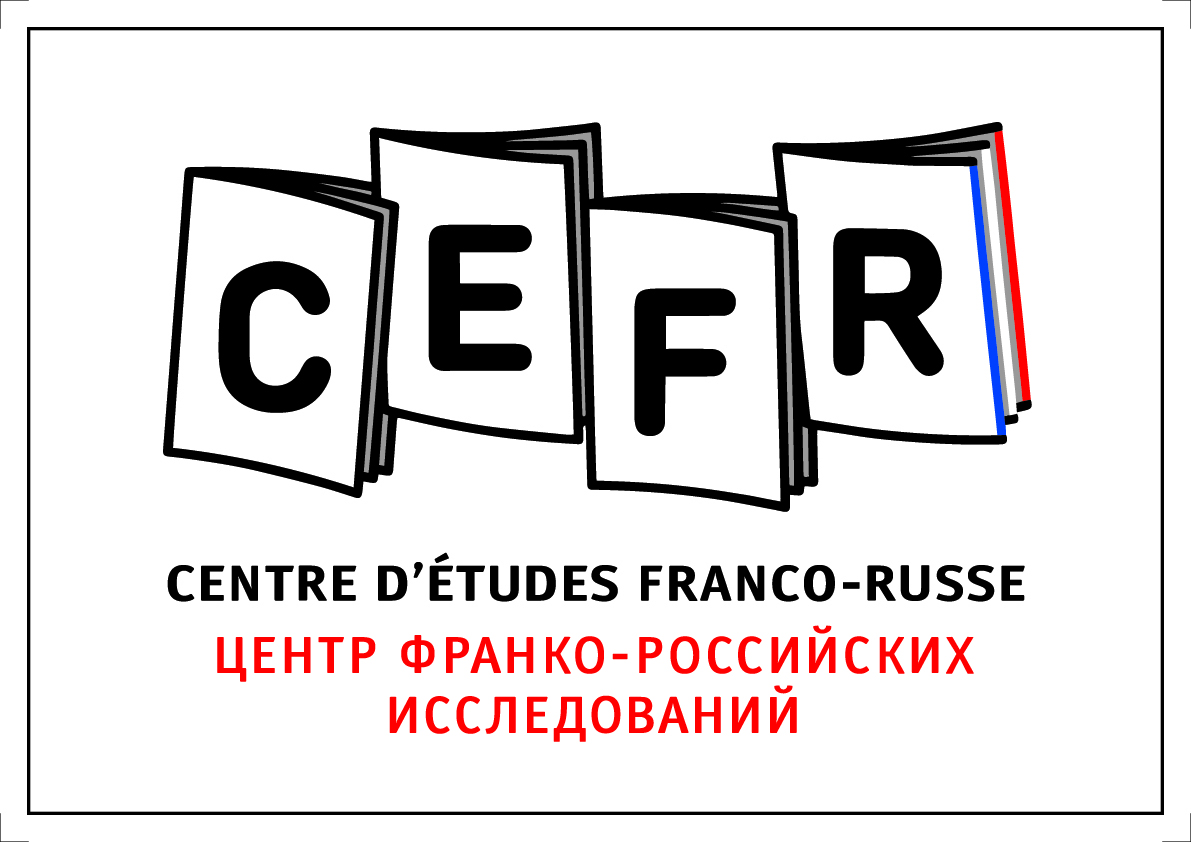 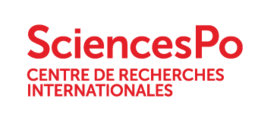 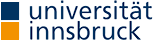 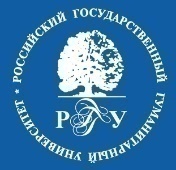 Европейские споры о семейных и моральных ценностях: сравнительный анализМеждународная конференция14-15 ноября 2019РГГУ, Москва, ауд. 228 (Главный корпус, 2-й этаж)Четверг, 14 ноября 2019. 10:00 – 13.15Введение и приветствие (15 мин.) Секция 1. Семейные ценности и медицинские технологии в России: биоэтический дискурс Наталия Шок, Приволжский исследовательский медицинский университет, Нижний Новгород Биомедицинская этика: к вопросу о междисциплинарной методологии (В рамках исследования по гранту Российского научного фонда, проект №18-78-10018, на базе  Приволжского исследовательского медицинского университета).Михаил Першин, Российский научно-исследовательский медицинский университет им. Н. ПироговаДемографическое «послание» Федерального закона "Об основах охраны здоровья граждан в РФ":  факты и акторы.Надежда Белякова, Институт всеобщей истории РАН Дискурс традиционных ценностей в московских центрах подготовки к естественным родам.Перерыв (15 мин)Сергей Сеньчуков, Первая подстанция скорой помощи, МоскваЭтическая дилемма смерти и умирания: качество жизни в ракурсе семейных ценностей и достижений современной медициныРоман Тарабрин, Первый Московский Государственный Медицинский Университет им. И. М. СеченоваМнимая дилемма: моральные ценности православной веры vs. современные репродуктивные технологии.13.15 – 15.00. ОбедЧетверг, 15.00 – 17.30Секция 2. Русское православие и споры вокруг «традиционной семьи» Кати Русселе, Centre d’Etudes et Recherches Internationales, Париж.Культ царственных мучеников и дискурс о семейных ценностях в РоссииКэролайн Хилл, Uppsala University. Кто виноват и что делать? Фреймирование аборта православным духовенством и активистами. Дмитрий Узланер, Российская Академия национальной экономики и государственной службы. Истоки российского консерватизма и его влияние во Всемирном конгрессе семей. Сергей Витяев, Российский государственный гуманитарный университет, МоскваКто боится фигуры Отца? Критика традиционной семьи в российском идеологическом поле18.30 УжинПятница, 15 ноября, 10.30 - 13.00 Секция 3. Другие конфессии и европейские сопоставления (1).     Сильвия Серрано, Sorbonne University, Париж «Мягкая» мобилизация: идеал скромности и традиционные ценности в мусульманском контекстеМария Вятчина, Европейский университет Санкт-Петербурга. Между экономикой и биоэтикой: случай халяльной сертификации медицинских услуг в ТатарстанеПерерыв 15 мин.Оксана Куропаткина, Центр изучения и развития межкультурных отношений, Москва  Закон Божий и закон человеческий: роль государства в стратегиях продвижения образа идеальной семьи у православных традиционалистов в России и у лютеран-пиетистов в Северной Европе (В рамках исследования по гранту Российского научного фонда, проект № 17-18-01194, на базе Уральского федерального университета).Туомас Хининен, Университет Хельсинки Меняющееся понятие семьи в Евангелической Лютеранской церкви Финляндии (1960-е – 2010-е гг.)13.00 – 14.00 ОбедПятница, 14.00 – 16.00 Секция 4. Другие конфессии и европейские сопоставления (2)   Игорь Микешин, Университет Хельсинки «Брак у всех да будет честен и ложе непорочно»: Библейские основания семьи у русских баптистовЛучиан Чирлан, Ecole pratique des hautes études, Париж Активисты Бога. «Христианская» гражданская мобилизация в защиту традиционных ценностей в РумынииЕва Мачиевска-Мрочек, Варшавский университет Государство, Католическая церковь и процесс формирования семьи. Случай недобровольной бездетности в ПольшеПерерыв (15 мин.)16.15 – 17.00 Обсуждение и завершение  